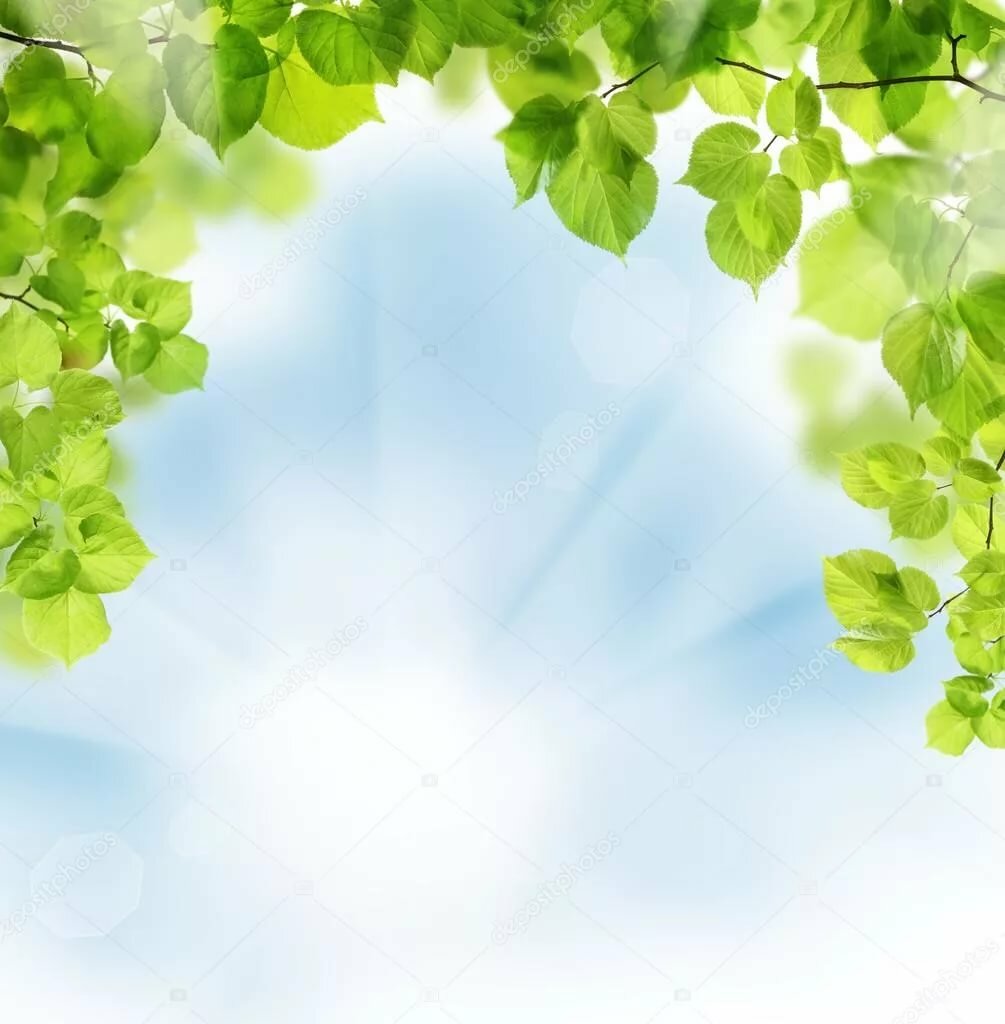 Рекомендации для гармонизации ума
* старайтесь так планировать день, чтобы оставалось свободное время на удовольствия, чаще улыбайтесь и размышляйте о хорошем;* наблюдайте за природой, наслаждайтесь движением облаков, восходом солнца;* рассказывайте смешные анекдоты и сами сочиняйте весёлые истории, повесьте в квартире фотографии или картинки счастливых и радостных людей, животных;* в свободное время вспоминайте о людях, с которыми Вам было приятно и легко, не замыкайтесь в себе, больше фантазируйте и экспериментируйте;* помните, обстоятельства зависят только от Вас — в этом сила позитивного мышления;* оптимизм усиливает веру в ваши способности и таланты, в то, что вы сможете достичь поставленной цели;* думая позитивно, Вы получаете заряд решительности, настойчивости и уверенности;* оценивайте объективно только факты и точные данные;* ищите возможности в любой кажущейся проблеме;* всегда говорите только позитивно;* смейтесь почаще, ведь всегда можно найти повод для улыбки;* привыкайте к позитивному настроению;* посадите себя на диету хороших новостей;* учитесь мыслить  только позитивно, находить плюсы.